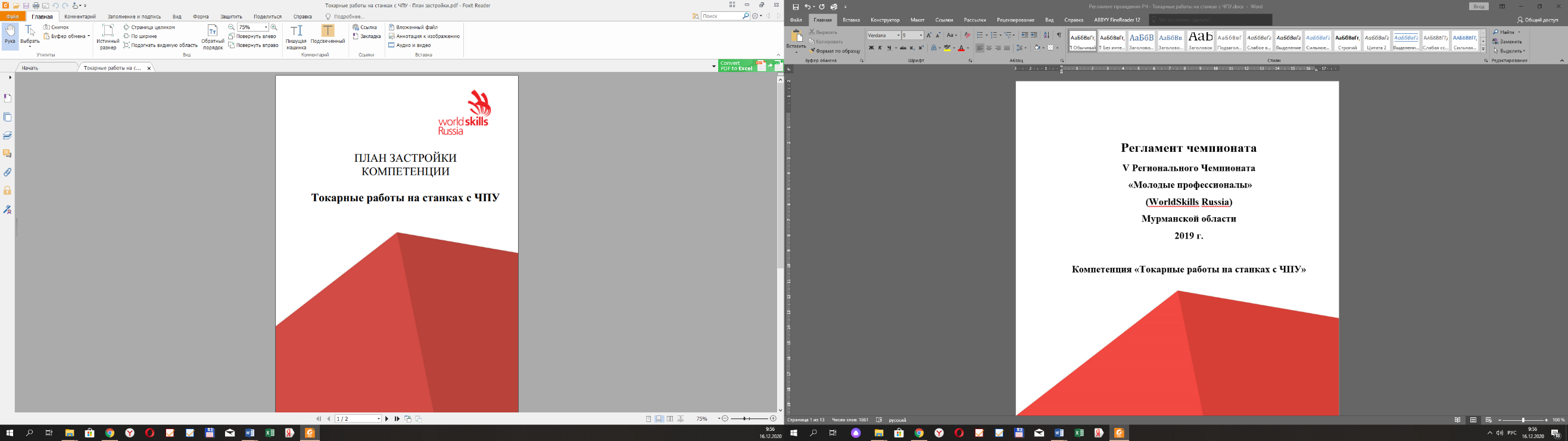 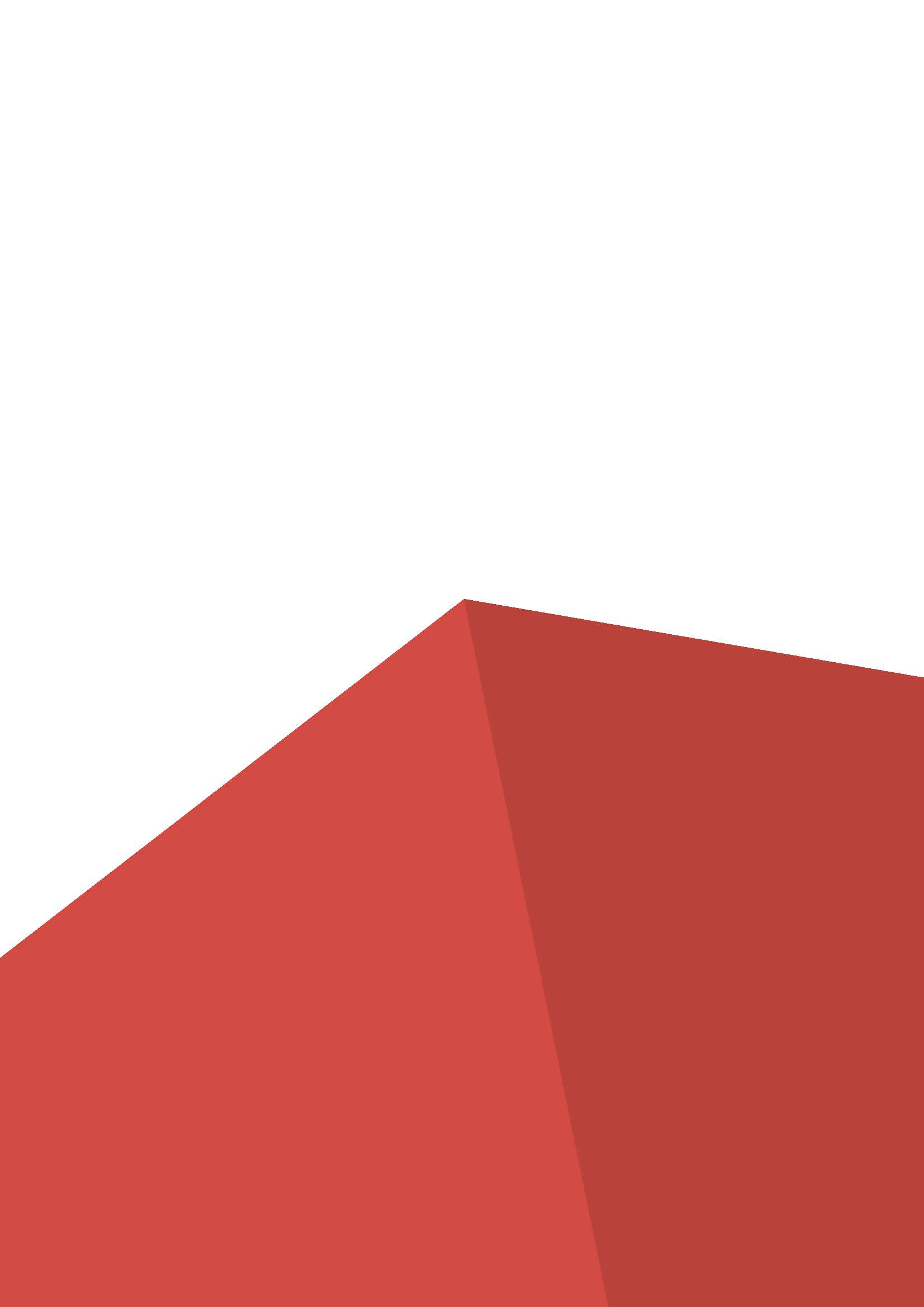 ПЛАН ЗАСТРОЙКИКОМПЕТЕНЦИИФрезерные работы на станках с ЧПУ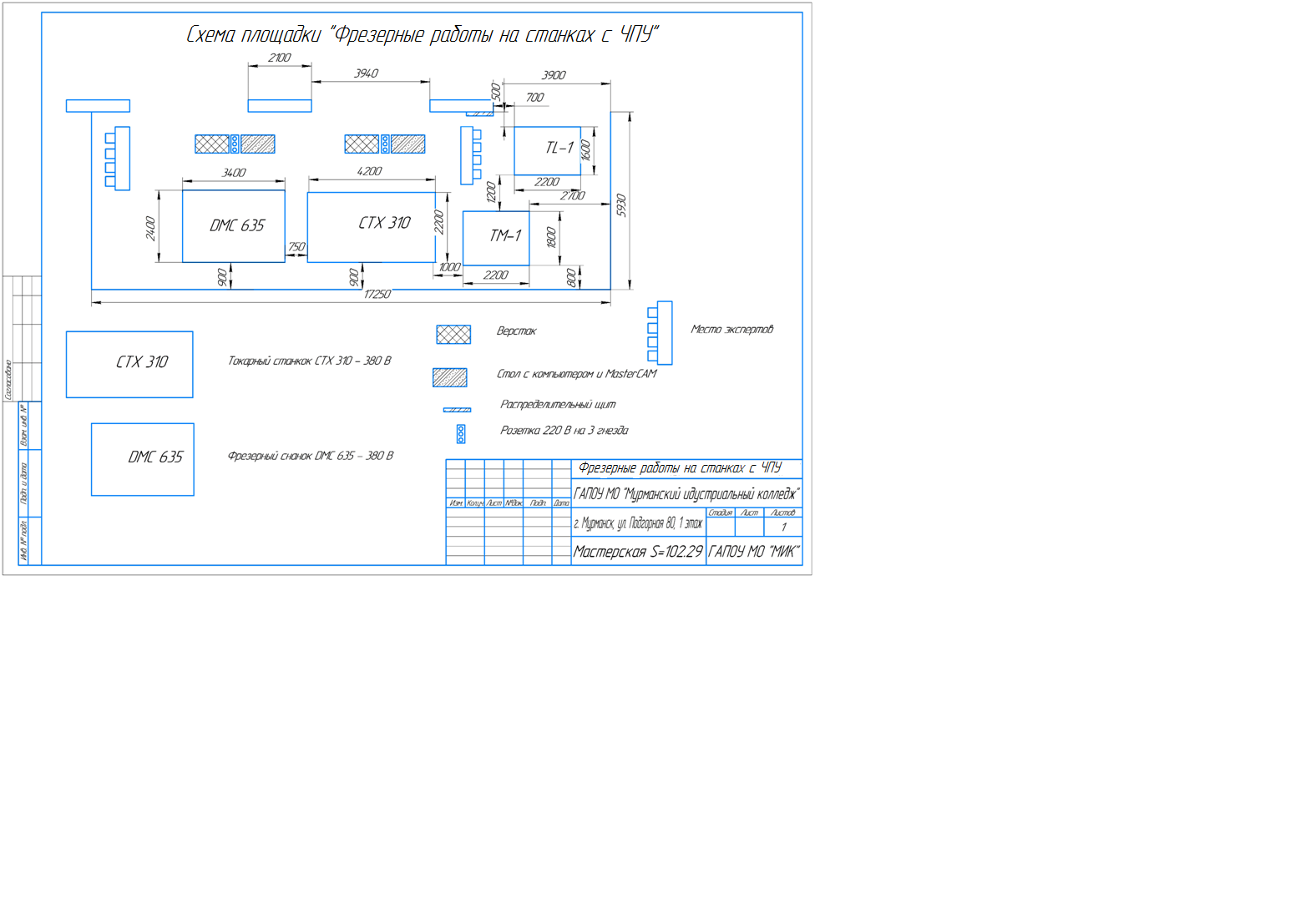 